         Week of February 6th – February 10th   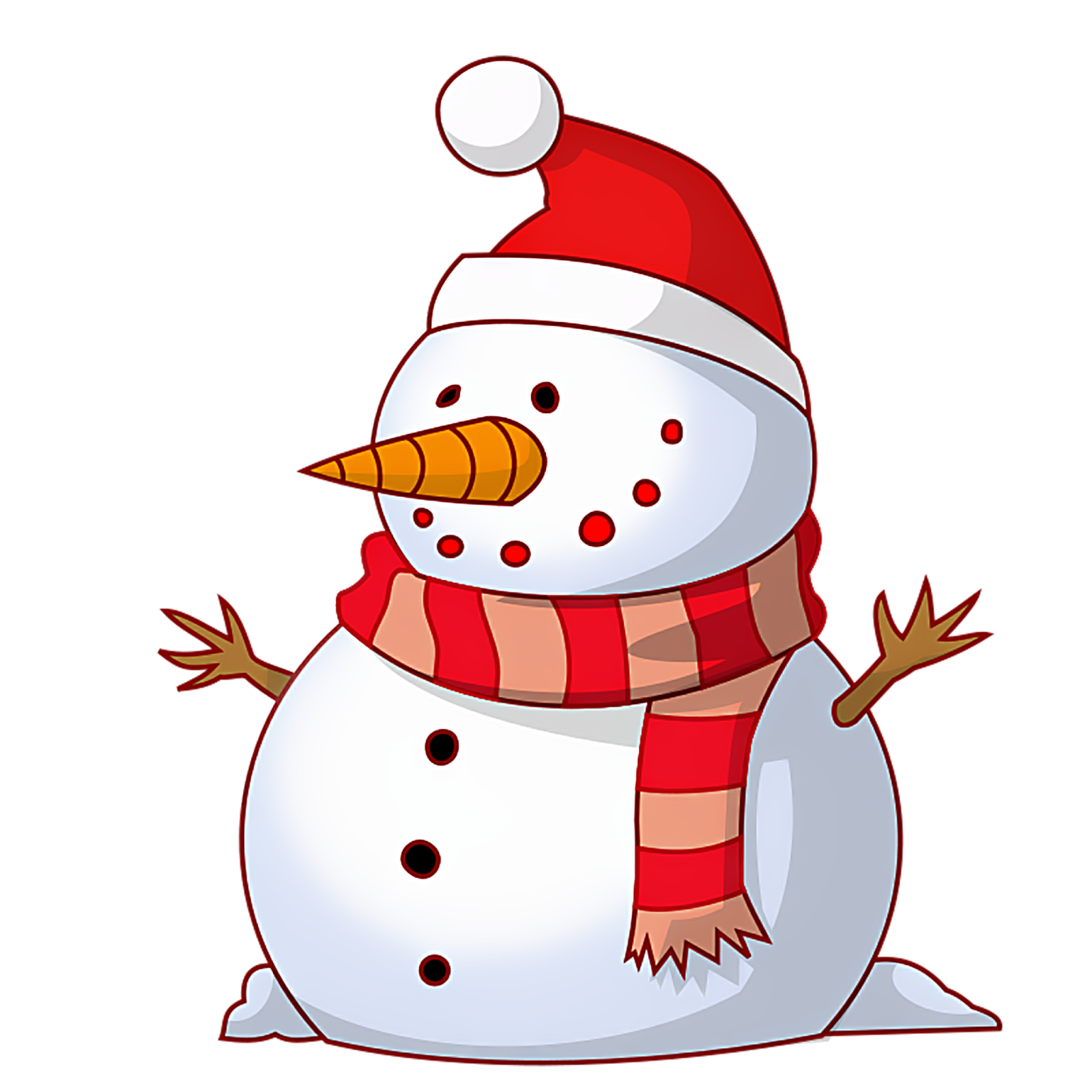 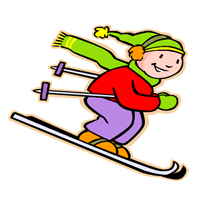 HOMEWORK SCHEDULETHIS WEEK AT SCHOOL…READING: As we continue in non-fiction text, we begin to bridge the concept of identifying the main idea and supporting details in a text to writing the main idea (topic sentence) and supporting details in our Animals of Jackson Hole project.  We will also begin learning more about food webs and the interdependence of animals in the Greater Yellowstone Ecosystem.MATH: We continue practicing with 1 and 2-step words problems, subtracting from a hundred, borrowing a ten, and relating ones to tens and tens to hundreds.  On Friday we will have our mid-module assessment.SPECIAL EVENTS: On Wednesday, February 8th we will be going to Colter Elementary to work with Mr. Chamber’s 5th grade class.  Students will be assigned 5th grade buddies and together they will complete food webs for their animal.  On Thursday, February 9th we will taking a sleigh ride on the National Elk Refuge.  We will have our Valentine’s Day party on the afternoon of February 14th.  It will be an ice cream sundae party.  I will provide the ice cream if students can bring in their favorite topping.  I will be sending home a sign-up sheet to make sure we have a variety of toppings.    Semana del  6 febrero - 10 febreroHORARIO DE TAREASESTA SEMANA EN LA ESCUELA ...LECTURA: A medida que continuamos en el texto de no ficción, comenzamos a tender un puente sobre el concepto de identificar la idea principal y los detalles de apoyo en un texto para escribir la idea principal y los detalles de apoyo en nuestro proyecto Animals of Jackson Hole. También comenzaremos a aprender más sobre las redes alimenticias y la interdependencia de los animales en el Gran Ecosistema de Yellowstone.MATEMÁTICAS: Continuamos practicando con problemas de palabras de 1 y 2 pasos, restando de cien, tomando prestados diez, y relacionándonos con decenas y decenas con cientos. El viernes tendremos nuestra evaluación a mitad del módulo.EVENTOS ESPECIALES: El miércoles 8 de febrero vamos a ir a la Escuela Primaria Colter para trabajar con la clase de 5to grado de Mr. Chamber. A los estudiantes se les asignarán compañeros de 5to grado y juntos completarán las redes de alimentos para su animal. El jueves, 9 de febrero vamos a dar un paseo en trineo en el National Elk Refuge. Tendremos nuestra fiesta de San Valentín en la tarde del 14 de febrero. Será una fiesta de helado de helado. Proveeré el helado si los estudiantes pueden traer su topping favorito. Voy a enviar a casa una hoja de inscripción para asegurarse de que tenemos una variedad de coberturas.Monday 2/6Tuesday 2/7Wednesday 2/8Thursday 2/9Friday 2/10Homework:20 minutes of readingDon’t forget to have an adult sign your reading calendar every night.Homework:20 minutes of readingDon’t forget to have an adult sign your reading calendar every night.Homework:20 minutes of readingField Trip to ColterDon’t forget to have an adult sign your reading calendar every night. Homework:20 minutes of reading. Spelling test todayElk Refuge Field TripDon’t forget to have an adult sign your reading calendar every night.NO HOMEWORK!  HAVE FUN!lunes 2/6martes 2/7miércoles 2/8jueves 2/9viernes 2/10Deberes:20 minutos de lecturaNo te olvides de tener mamá o papá firmar el boleto de lectura cada noche.Deberes:20 minutos de lecturaNo te olvides de tener un adulto firmar el boleto de lectura cada noche.Deberes:20 minutos de lectura.Excursión a ColterNo te olvides de tener un adulto firmar el boleto de lectura cada noche.Deberes:20 minutos de lectura.Prueba de ortografía hoyElk Refuge ExcursiónNo se olvide de traer su hoja de lectura y mañana carpeta de tareas!NO HAY TAREA! ¡DIVERTIRSE!